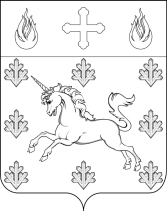 СОВЕТ ДЕПУТАТОВ ПОСЕЛЕНИЯ СОСЕНСКОЕ РЕШЕНИЕ17 декабря 2020 года № 51/13О внесении изменений в Решение Совета депутатов поселения Сосенское от 20 октября 2016 года № 60/6 «Об утверждении Порядка проведения отчёта депутата Совета депутатов поселения Сосенское перед избирателями и жителями поселения Сосенское» Руководствуясь Федеральным законом от 6 октября 2003 года № 131-ФЗ «Об общих принципах организации местного самоуправления в Российской Федерации», Законом города Москвы от 6 ноября 2002 года № 56 «Об организации местного самоуправления в городе Москве», Уставом поселения Сосенское, Совет депутатов поселения Сосенское решил:     1.  Внести изменения в приложение к Решению Совета депутатов поселения Сосенское от 20 октября 2016 года № 60/6 «Об утверждении Порядка проведения отчёта депутата Совета депутатов поселения Сосенское перед избирателями и жителями поселения Сосенское»:1.1. Изложить пункт 4 Приложения к Решению в следующей редакции:«4. Дата, время, место и формат представления депутатами Совета депутатов отчёта о своей деятельности определяется в соответствии с графиком, утверждённым Решением Совета депутатов.»;1.2. Изложить пункт 6 Приложения к Решению в следующей редакции:«6. Решение Совета депутатов об утверждении графика отчёта депутатов размещается на официальном сайте органов местного самоуправления поселения Сосенское в информационно-телекоммуникационной сети «Интернет» и на информационных стендах органов местного самоуправления.»;1.3. Изложить пункт 7 Приложения к Решению в следующей редакции:«7. Депутат представляет отчёт о своей деятельности лично. В случае проведения отчёта средствами видео-конференц-связи, обеспечивающей двустороннюю передачу аудио- и видеоданных в режиме реального времени, ссылка размещается на официальном сайте органов местного самоуправления поселения Сосенское в информационно-телекоммуникационной сети «Интернет» не менее чем за 3 дня до даты проведения отчёта в соответствии с графиком, утверждённым Решением Совета депутатов.»;1.4. Изложить пункт 8 Приложения к Решению в следующей редакции:«8. Регламент отчёта определяется депутатом самостоятельно, озвучивается депутатом перед началом отчёта и является обязательным для участников отчёта.Регламент может предусматривать, в том числе, время (продолжительность) для выступления депутата, предоставления права избирателями задать вопросы, ответов депутата на вопросы избирателей, выступления избирателей по отчёту, заключительного слова депутата.».2. Настоящее Решение вступает в силу со дня его принятия.3. Опубликовать настоящее Решение в газете «Сосенские вести» и разместить на официальном сайте органов местного самоуправления поселения Сосенское в информационно-телекоммуникационной сети «Интернет».4. Контроль за исполнением настоящего Решения возложить на главу поселения Сосенское Бармашева К.О. Глава поселения Сосенское                                                         К.О. Бармашев